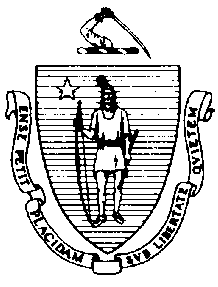 The Executive Office of Health and Human ServicesDepartment of Public HealthBureau of Environmental HealthCommunity Sanitation Program250 Washington Street, Boston, MA 02108-4619Phone: 617-624-5757 Fax: 617-624-5777TTY: 617-624-5286June 22, 2015Tanja Gray, SuperintendentRe: Facility Inspection – Boston Pre-Release Center, RoslindaleDear Superintendent Gray:In accordance with M.G.L. c. 111, §§ 5, 20, and 21, as well as Massachusetts Department of Public Health (Department) Regulations 105 CMR 451.000: Minimum Health and Sanitation Standards and Inspection Procedures for Correctional Facilities; 105 CMR 480.000: Storage and Disposal of Infectious or Physically Dangerous Medical or Biological Waste (State Sanitary Code, Chapter VIII); 105 CMR 590.000: Minimum Sanitation Standards for Food Establishments (State Sanitary Code Chapter X); the 1999 Food Code; 105 CMR 520.000 Labeling; and 105 CMR 205.000 Minimum Standards Governing Medical Records and the Conduct of Physical Examinations in Correctional Facilities; I conducted an inspection of the Boston Pre-Release Center on June 16, 2015 accompanied by Laura Clarke, EHSO and Jason Roomes, Maintenance Director. Violations noted during the inspection are listed below including 43 repeat violations:HEALTH AND SAFETY VIOLATIONS(* indicates conditions documented on previous inspection reports)FIRST FLOORLobby105 CMR 451.353	Interior Maintenance: Floor tile damaged at front entranceVisitor’s Room # A1-4	No Violations NotedFemale Visitor’s Bathroom # A1-5	No Violations NotedMale Visitor’s Bathroom # A1-6105 CMR 451.123	Maintenance: Debris on floorJanitor’s Closet # A1-7105 CMR 451.353	Interior Maintenance: Debris in slop sinkA WingHallway	No Violations NotedFemale Staff Bathroom # A1-9105 CMR 451.123	Maintenance: Debris on floorMale Staff Bathroom # A1-10105 CMR 451.110(A)	Hygiene Supplies at Toilet and Handwash Sink: No paper towels at handwash sink # 1Intake Holding # A1-12	No Violations NotedProperty # A1-17	No Violations NotedHolding Cell # A1-18	No Violations NotedRight Weight Room	No Violations NotedMale Staff Locker Room # A1-29/30	No Violations NotedJanitor’s Closet # A1-31	No Violations NotedFemale Staff Locker Room # A1-32/33	No Violations NotedMechanical Room # A1-36 (Medical Waste Storage)	No Violations NotedStorage/Warehouse # A1-38105 CMR 451.353	Interior Maintenance: Dryer not vented to the exterior105 CMR 451.353	Interior Maintenance: Lint build-up on wall behind dryerTool Crib # A1-39	No Violations NotedHealth Service UnitBathroom # A1-23	No Violations NotedMedical Lab # A1-24	No Violations NotedExam Room # A1-25105 CMR 480.500(A)	Procedures; Records; Record-Keeping Log: No site-specific procedures for medical waste availableDental Room # A1-26	No Violations NotedFood Service AreaBathroom105 CMR 451.123	Maintenance: Ceiling vent dustyCoffee Station	No Violations NotedIce MachineFC 4-501.11(A)	Maintenance and Operation, Equipment: Equipment not maintained in a state of good 	repair, condensation buildup on copper piping behind ice machineFC 6-501.12(A)	Maintenance and Operation; Cleaning: Facility not properly cleaned, standing water on floor behind ice machineGrease Hood and Prep TableFC 4-501.114(C)(2)	Maintenance and Operation; Equipment: Quaternary ammonium solution greater than the manufacturers recommended concentrationWalk-in Refrigerator	No Violations NotedWalk-in FreezerFC 6-501.12(A)	Maintenance and Operation; Cleaning: Facility not cleaned properly, ice build-up on walls and ceilingOffice # A1-42	No Violations NotedDry Storage Room # A1-46FC 3-304.12(A)	Preventing Contamination from Utensils: Service utensils handle stored below the 	food and container lineFC 3-305.11(A)(1)	Preventing Contamination from Premises: Food stored in an inappropriate location, went pan with potatoes in it stored on top of dry bag of potatoesMechanical Warewashing Room	No Violations NotedFood Service Line	No Violations NotedSupply Room # A1-50	No Violations NotedRubbish Room (Chemical Storage) # A1-51	No Violations NotedInmate Dining Room # A1-52FC 6-501.111(B)	Maintenance and Operations; Pest Control: Flying insects observed in dining areaFC 4-501.114(C)(2)	Maintenance and Operation; Equipment: Quaternary ammonium solution greater than the manufacturers recommended concentrationFC 6-101.11(A)(1)	Materials for Construction and Repairs: Surface not easily cleanable, several dining table benches damagedStaff Dining Room # A1-53FC 6-501.12(A)	Maintenance and Operation; Cleaning: Facility not properly cleaned, debris on floorB WingHallway	No Violations NotedDay Room	No Violations NotedLaundry Room # B1-31105 CMR 451.353	Interior Maintenance: Debris behind dryerBathroom # B1-32105 CMR 451.123	Maintenance: Standing water on floor105 CMR 451.123 	Maintenance: Debris in urinal # 1105 CMR 451.123	Maintenance: Debris on floor105 CMR 451.123	Maintenance: Stall lock missing on stall # 1Shower Room # B1-33		Unable to Inspect Shower # 4 – Under Construction105 CMR 451.123*	Maintenance: Soap scum on floors in shower # 1, 2, 3, 5, 6, and 7105 CMR 451.123*	Maintenance: Debris on floor in shower # 1, 2, and, 5105 CMR 451.123*	Maintenance: Soap scum on wall in shower # 1, 2, 3, 5, 6, and 7Janitor’s Closet # B1-34105 CMR 451.353		Interior Maintenance: Ceiling vent dustyCells105 CMR 451.321*	Cell Size: Inadequate floor space, cells triple bunkedC WingDay Room	No Violations NotedLaundry Room # C1-31105 CMR 451.353	Interior Maintenance: Debris behind washing machineBathroom # C1-32105 CMR 451.123*	Maintenance: Lock damaged on stall door in stall # 1Shower Area			Unable to Inspect Shower # 4 – In Use	105 CMR 451.123	Maintenance: Debris on floor in shower # 2Janitor’s Closet # C1-34	No Violations NotedCells	No Violations NotedSECOND FLOORAdministrative AreaJanitor’s Closet # A2-24	No Violations NotedFemale Staff Bathroom # A2-25	No Violations NotedMale Staff Bathroom # A2-26	No Violations NotedKitchenette	No Violations NotedA WingMulti-Purpose Room # A2-2	No Violations NotedBreak Room # A2-21				No Violations NotedEmployment Connection Offices	No Violations NotedClassrooms # A2-5/A2-4	No Violations NotedBarber Shop # A2-11	No Violations NotedJanitor’s Closet # A2-12	No Violations NotedStaff Bathroom # A2-34	No Violations NotedStorage # A2-36	No Violations NotedB WingDay Room105 CMR 451.353	Interior Maintenance: Table surface damagedBathroom # B2-31 Right Side105 CMR 451.123*	Maintenance: Door lock missing in stall # 1105 CMR 451.123	Maintenance: Debris on floorBathroom # B2-31 Left Side105 CMR 451.123*	Maintenance: Door lock missing in stall # 1 and 2Janitor’s Closet # B2-32				No Violations NotedShower Room # B2-33105 CMR 451.123*	Maintenance: Soap scum on floors in shower # 1, 2, 3, 4, 5, 6, and 7105 CMR 451.123*	Maintenance: Soap scum on walls in shower # 1, 2, 3, 4, 5, 6, and 7105 CMR 451.123	Maintenance: Ceiling vent dusty105 CMR 451.123	Maintenance: Debris on floor in shower # 3, 5, 6, and 7Laundry Room # B2-34105 CMR 451.353	Interior Maintenance: Washer # 3 out-of-order
Cells105 CMR 451.321*	Cell Size: Inadequate floor space, cells triple bunkedC WingDay Room	No Violations NotedLaundry Room # C2-31	No Violations NotedBathroom # C2-32105 CMR 451.123*	Maintenance: Door lock missing in stall # 3Shower Room # C2-33105 CMR 451.123*	Maintenance: Soap scum on floors in shower # 1, 2, and 3105 CMR 451.123*	Maintenance: Soap scum on walls in shower # 1, 2, 3, and 4105 CMR 451.123	Maintenance: Ceiling paint peelingJanitor’s Closet # C2-34	No Violations NotedCells105 CMR 451.141	Screens: Screen damaged in cell # C222Observations and Recommendations The inmate population was 158 at the time of inspection.This facility does not comply with the Department’s Regulations cited above. In accordance with 105 CMR 451.404, please submit a plan of correction within 10 working days of receipt of this notice, indicating the specific corrective steps to be taken, a timetable for such steps, and the date by which correction will be achieved. The plan should be signed by the Superintendent or Administrator and submitted to my attention, at the address listed above.To review the specific regulatory requirements please visit our website at www.mass.gov/dph/dcs and click on "Correctional Facilities" (available in both PDF and RTF formats).To review the Food Establishment regulations please visit the Food Protection website at www.mass.gov/dph/fpp and click on “Food Protection Regulations”. Then under “Retail” click “105 CMR 590.000 - State Sanitary Code Chapter X – Minimum Sanitation Standards for Food Establishments” and “1999 Food Code”.To review the Labeling regulations please visit the Food Protection website at www.mass.gov/dph/fpp and click on “Food Protection Regulations”. Then under “General Food Regulations” click “105 CMR 520.000: Labeling.” This inspection report is signed and certified under the pains and penalties of perjury.									Sincerely,									Jonathan Brown 									Environmental Health Inspector, CSP, BEHcc:	Suzanne K. Condon, Associate Commissioner, Director, BEH	Steven Hughes, Director, CSP, BEH	Jay Youmans, Director of Government AffairsMarylou Sudders, Secretary, Executive Office of Health and Human Services 	Carol Higgins O’Brien, Commissioner, DOC	Laura Clarke, EHSO	John Meaney, Assistant Commisioner of Health	Clerk, Massachusetts House of Representatives	Clerk, Massachusetts Senate	Daniel Bennett, Secretary, EOPSSCHARLES D. BAKERGovernorKARYN E. POLITOLieutenant Governor  